12. 3 2024			Učivo 1.C	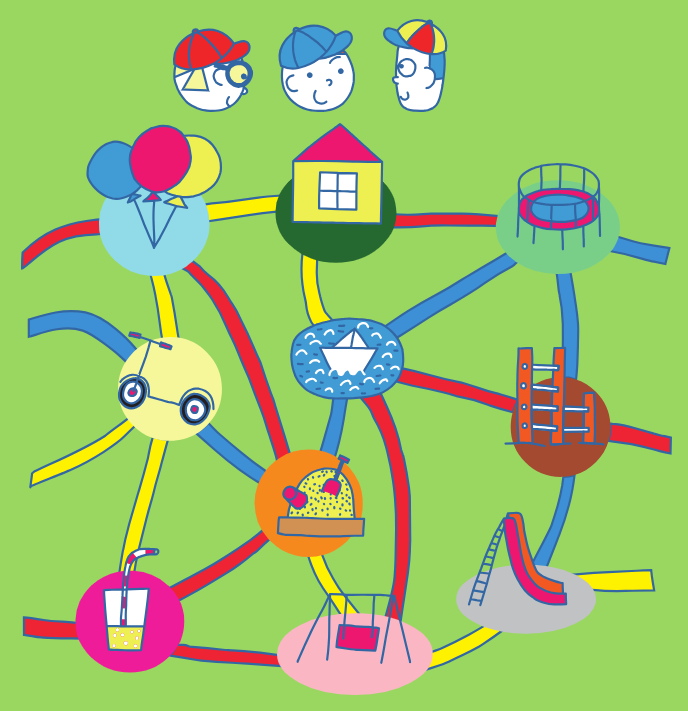 DenPředmětUčivo (pracovní sešit)DÚÚTMPříklady na destičku (sčítání a odčítání 2 a více čísel)PS 74/2 – hledáme podle barevných cest vhodná stanoviště (podle plánu níže)75/3ČJPísanka 2 str. 1 – pozor na uvolnění zápěstí a celé ruky (takto dlouhá slova jsme zatím nepsali)SL 16/3-5Pravidelné čteníSL 17/2-5PRVJARO PS 48 Co sejeme na jaře? – vyprávění o naší zkušenosti, postup, rozdíl mezi SETÍM a SÁZENÍNPS 50 – Jaro na statku – zvířata (samice, samec, mládě u všech zvířat) aktivita s obrázky – přiřazování